Can you complete some of these Easter activities at home? Take photos and tweet about them or write about them in your busy book.Make some Easter treats to share with your family. You could make cakes or biscuits and decorate them too!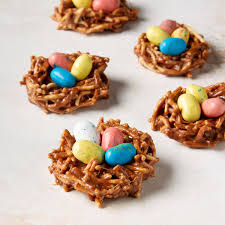 Try some planting activities. You could plant some seeds in a flowerpot filled with soil. Make sure to give them some water and put them somewhere sunny.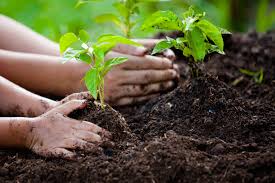 Have an Easter egg hunt! Ask a grown-up to hide some eggs for you to find. How many eggs can you find?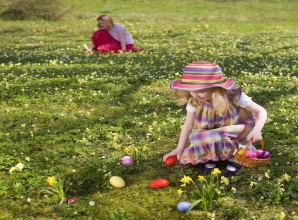 Make an Easter basket to keep your Easter eggs nice and safe. You could use an empty cardboard box and add decorations.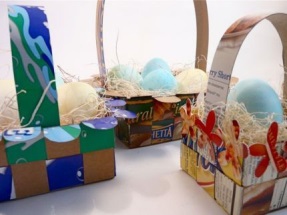 Share your favourite storybook with a grown-up at home. You could even go on epic reading and find a new favourite.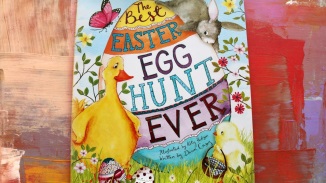 Write a letter to the Easter Bunny about what you have been up to, you could even tell him all about your favourite chocolate! 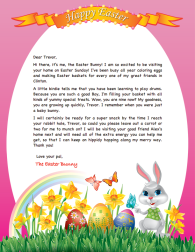 Draw or paint an Easter picture- you could draw/paint some Easter eggs, flowers, chicks or even the Easter bunny!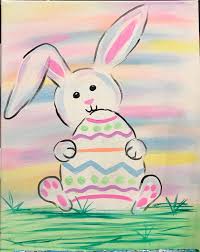 At Easter time, lots of flowers start to grow in the ground and on trees. Go for a walk in your garden or in the local area and see what flowers or plants you can see growing.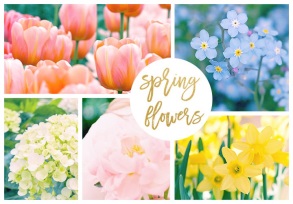 Egg starts with the letter ‘e’- what other words start with the letter ‘e’? Write a list of things that start with the letter ‘e’. How many can you write? 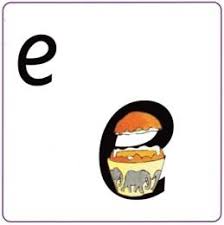 Play some games outside with your family. You could play football, hide and seek, catch with a ball or try flying a kite. 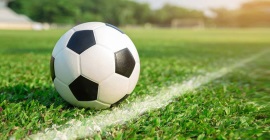 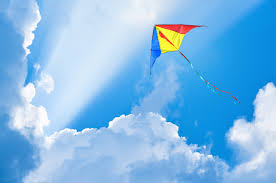 